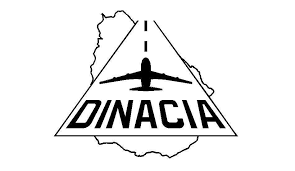 SR. DIRECTOR NACIONAL DE AVIACIÓN CIVIL E INFRAESTRUCTURA AERONÁUTICAQuien suscribe la presente:  *  A los efectos de recibir notificacionesEn carácter de: DATOS DEL REPRESENTADO:Solicita al Sr. Director  Nacional la inclusión en la nómina  de “Sitios Aptos para las Operaciones Aéreas”  y la correspondiente publicación por el Servicio de Información Aeronáutica  del siguiente  sitio:(*) Coordenadas geográficas y altitud  tomadas al centro de la pista o en el cruce (WGS84)  en grados/minutos/segundos(*) Se debe adjuntar plano de ubicación en Carta Oficial del Servicio Geográfico Militar Escala 1/50.000.VINCULO CON EL SITIOQue al formular la presente solicitud  manifiesta que:los datos aportados son fidedignos. que  comprende y acepta  que la solicitud refiere a  un sitio que si bien   podría eventualmente soportar la operación aérea segura de aeronaves de aviación general, debido a requisitos formales o características físicas particulares  puede no resultar susceptibles de completar su habilitación como aeródromo privado.que la inclusión del  sitio en la nómina implica  únicamente una autorización limitada de  operaciones  concedida al amparo de lo  dispuesto en ultimo en  la parte final del Art. 10 del CAUlas operaciones estarán limitadas  a:aeronaves de aviación general, VFR Diurno bajo la exclusiva responsabilidad y pericia del piloto al mando, el cual  conoce y acepta dicha limitación.que la DINACIA podrá conducir las inspecciones en el sitio declarado que entienda pertinentes, las que se financiarán de acuerdo a lo dispuesto en el Art. 211 del Código Aeronáutico.el titular del sitio apto para las operaciones aéreas registrado se asegurará que los pilotos nacionales o extranjeros que operen en dichos sitios de uso privado se encuentren en conocimiento de la naturaleza y limitaciones de los mismos.Se adjuntan datos y características del sitio en cuestión para:Saluda a Usted atentamente						______________________________FIRMAALA FIJA*(*) Completar si correspondeORIENTACIÓN PISTAS:				CABECERA 1			CABECERA 2LARGO DE PISTA (m):			ANCHO DE PISTA (m):TIPO DE SUPERFICIE:PASTO    		BITUMEN    		HORMIGON 		OTROS    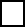 OBSERVACIONES: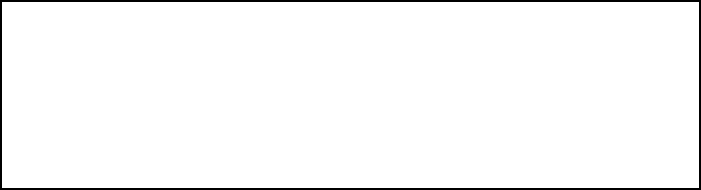 BALIZAJE DIURNO  		     INDICADOR DE VIENTO   	 NOTA:   Se debe adjuntar breve descripción del balizaje._________________________________________________________________________________________________________________________________________________________________________________________________________________________________________________________________________________________________________________________________________________________________________________________________OBSTACULOS AERONÁUTICOS NOTORIOS:	 	    SI			NO  		Si existen obstáculos, breve descripción:NOTA: Se debe adjuntar croquis del sitio, identificando las pistas, el balizaje, cono de viento  y los obstáculos si los hubiere.FIRMA DEL SOLICITANTE_________________________ACLARACIÓN__________________________________DOCUMENTO DE IDENTIDAD_____________________ALA ROTATORIA(*)Completar  si correspondeORIENTACIÓN DE LAS TRAYECTORIAS EN LA FATO:(*) Orientación de las trayectorias en la FATO área de aproximación final y de despegue deben tener una separación mínima de 150°)LARGO DE  TLOF *(m):			ANCHO DE TLOF (m):LARGO DE FATO* (m)			ANCHO DE FATO (m)(*) TLOF: área de toma de contacto de elevación inicial(*)FATO: área de aproximación final y de despegueTIPO DE SUPERFICIE:PASTO    		BITUMEN    		HORMIGON 		OTROS    OBSERVACIONES:Nota: Se debe adjuntar breve descripción de la señalización/balizas-----------------------------------------------------------------------------------------------------------------------------------------------------------------------------------------------------------------------------------------------------------------------------------------------------------------------------------------------------------------------------------------------------------------------------------------------------------------------------------------------------------------------------------------------------------     OBSTACULOS AERONÁUTICOS NOTORIOS:	 	    SI			NO  		Si existen obstáculos, breve descripción:NOTA: Se debe adjuntar croquis del sitio, identificando las pistas, el balizaje, cono de viento  y los obstáculos si los hubiere.FIRMA DEL SOLICITANTE__________________________ACLARACIÓN____________________________________DOCUMENTO DE IDENTIDAD_______________________LUGAR:FECHA:NOMBREAPELLIDODOCUMENTO DE IDENTIDADDOMICILIO REALDOMICILIOCONSTITUIDO *EMAIL*TELÉFONO:CELULAR:TITULO PERSONALREPRESENTANTE NOMBRE O RAZÓN SOCIALDOMICILIO DOCUMENTO O RUTDOMICILIO DENOMINACIÓN COMÚNDEPARTAMENTOLOCALIDADSECCIONAL JUDICIALN° DE PADRON ALTITUD SOBRE EL NIVEL DEL MAR*LATITUD *LONGITUD*MARCA/MODELO DE GPS UTILIZADO*LARGO ANCHOORIENTACIÓN DE PISTAPROPIETARIOPROMITENTE COMPRADORUSUFRUCTUARIODERECHO REAL DE SUPERFICIEARRENDATARIOOTROSOBSERVACIONESALA FIJAALA ROTATORIA (Helicópteros)Señalización de Helipunto “H”Señalización de  la “TLOF”Indicador de la Dirección VientoSeñal o Balizas de Perímetro de FATO